MISSOURI DEPARTMENT OF HEALTH AND SENIOR SERVICES COMMUNITY FOOD AND NUTRITION ASSISTANCE (CFNA) SUMMER FOOD SERVICE PROGRAM (SFSP)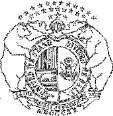 INCOME ELIGIBILITY FORMMO 580-1843 (12-10)	CACFP-1004In accordance with federal civil rights law and U.S. Department of Agriculture (USDA) civil rights regulations and policies, this institution is prohibited from discriminating on the basis of race, color, national origin, sex (including gender identity and sexual orientation), disability, age, or reprisal or retaliation for prior civil rights activity.Program information may be made available in languages other than English. Persons with disabilities who require alternative means of communication to obtain program information (e.g., Braille, large print, audiotape, American Sign Language), should contact the responsible state or local agency that administers the program or USDA’s TARGET Center at (202) 720-2600 (voice and TTY) or contact USDA through the Federal Relay Service at (800) 877-8339.To file a program discrimination complaint, a Complainant should complete a Form AD-3027, USDA Program Discrimination Complaint Form which can be obtained online at: https://www.usda.gov/sites/default/files/documents/ad-3027.pdf, from any USDA office, by calling (866) 632-9992, or by writing a letter addressed to USDA. The letter must contain the complainant’s name, address, telephone number, and a written description of the alleged discriminatory action in sufficient detail to inform the Assistant Secretary for Civil Rights (ASCR) about the nature and date of an alleged civil rights violation. The completed AD-3027 form or letter must be submitted to USDA by:mail:
U.S. Department of Agriculture
Office of the Assistant Secretary for Civil Rights
1400 Independence Avenue, SW
Washington, D.C. 20250-9410; orfax:
(833) 256-1665 or (202) 690-7442; oremail:
Program.Intake@usda.govThis institution is an equal opportunity provider.To apply for free or reduced-price meal eligibility benefits for your child(ren), please fill out this form and return it to the program.To apply for free or reduced-price meal eligibility benefits for your child(ren), please fill out this form and return it to the program.To apply for free or reduced-price meal eligibility benefits for your child(ren), please fill out this form and return it to the program.To apply for free or reduced-price meal eligibility benefits for your child(ren), please fill out this form and return it to the program.To apply for free or reduced-price meal eligibility benefits for your child(ren), please fill out this form and return it to the program.To apply for free or reduced-price meal eligibility benefits for your child(ren), please fill out this form and return it to the program.To apply for free or reduced-price meal eligibility benefits for your child(ren), please fill out this form and return it to the program.To apply for free or reduced-price meal eligibility benefits for your child(ren), please fill out this form and return it to the program.To apply for free or reduced-price meal eligibility benefits for your child(ren), please fill out this form and return it to the program.To apply for free or reduced-price meal eligibility benefits for your child(ren), please fill out this form and return it to the program.To apply for free or reduced-price meal eligibility benefits for your child(ren), please fill out this form and return it to the program.To apply for free or reduced-price meal eligibility benefits for your child(ren), please fill out this form and return it to the program.To apply for free or reduced-price meal eligibility benefits for your child(ren), please fill out this form and return it to the program.To apply for free or reduced-price meal eligibility benefits for your child(ren), please fill out this form and return it to the program.To apply for free or reduced-price meal eligibility benefits for your child(ren), please fill out this form and return it to the program.PART 1 CHILDREN ENROLLED IN THE PROGRAMPART 1 CHILDREN ENROLLED IN THE PROGRAMPART 1 CHILDREN ENROLLED IN THE PROGRAMPART 1 CHILDREN ENROLLED IN THE PROGRAMPART 1 CHILDREN ENROLLED IN THE PROGRAMPART 1 CHILDREN ENROLLED IN THE PROGRAMPART 1 CHILDREN ENROLLED IN THE PROGRAMPART 1 CHILDREN ENROLLED IN THE PROGRAMPART 1 CHILDREN ENROLLED IN THE PROGRAMPART 1 CHILDREN ENROLLED IN THE PROGRAMPART 1 CHILDREN ENROLLED IN THE PROGRAMPART 1 CHILDREN ENROLLED IN THE PROGRAMPART 1 CHILDREN ENROLLED IN THE PROGRAMPART 1 CHILDREN ENROLLED IN THE PROGRAMPART 1 CHILDREN ENROLLED IN THE PROGRAMComplete information below for children enrolled at the camp/site. If child(ren) are receiving Supplemental Nutrition Assistance Program (SNAP) (formerly Food Stamp) or Temporary Assistance (formerly AFDC, now funded by TANF), complete Parts 1, 3, and 4 only. Complete Parts 1, 2, 3, and 4 if you did not provide a SNAP case number or Temporary Assistance case number. In certain cases, foster children are eligible for free meals regardless of household income. If foster children live in your household, please contact thecamp or site sponsor for more information.Complete information below for children enrolled at the camp/site. If child(ren) are receiving Supplemental Nutrition Assistance Program (SNAP) (formerly Food Stamp) or Temporary Assistance (formerly AFDC, now funded by TANF), complete Parts 1, 3, and 4 only. Complete Parts 1, 2, 3, and 4 if you did not provide a SNAP case number or Temporary Assistance case number. In certain cases, foster children are eligible for free meals regardless of household income. If foster children live in your household, please contact thecamp or site sponsor for more information.Complete information below for children enrolled at the camp/site. If child(ren) are receiving Supplemental Nutrition Assistance Program (SNAP) (formerly Food Stamp) or Temporary Assistance (formerly AFDC, now funded by TANF), complete Parts 1, 3, and 4 only. Complete Parts 1, 2, 3, and 4 if you did not provide a SNAP case number or Temporary Assistance case number. In certain cases, foster children are eligible for free meals regardless of household income. If foster children live in your household, please contact thecamp or site sponsor for more information.Complete information below for children enrolled at the camp/site. If child(ren) are receiving Supplemental Nutrition Assistance Program (SNAP) (formerly Food Stamp) or Temporary Assistance (formerly AFDC, now funded by TANF), complete Parts 1, 3, and 4 only. Complete Parts 1, 2, 3, and 4 if you did not provide a SNAP case number or Temporary Assistance case number. In certain cases, foster children are eligible for free meals regardless of household income. If foster children live in your household, please contact thecamp or site sponsor for more information.Complete information below for children enrolled at the camp/site. If child(ren) are receiving Supplemental Nutrition Assistance Program (SNAP) (formerly Food Stamp) or Temporary Assistance (formerly AFDC, now funded by TANF), complete Parts 1, 3, and 4 only. Complete Parts 1, 2, 3, and 4 if you did not provide a SNAP case number or Temporary Assistance case number. In certain cases, foster children are eligible for free meals regardless of household income. If foster children live in your household, please contact thecamp or site sponsor for more information.Complete information below for children enrolled at the camp/site. If child(ren) are receiving Supplemental Nutrition Assistance Program (SNAP) (formerly Food Stamp) or Temporary Assistance (formerly AFDC, now funded by TANF), complete Parts 1, 3, and 4 only. Complete Parts 1, 2, 3, and 4 if you did not provide a SNAP case number or Temporary Assistance case number. In certain cases, foster children are eligible for free meals regardless of household income. If foster children live in your household, please contact thecamp or site sponsor for more information.Complete information below for children enrolled at the camp/site. If child(ren) are receiving Supplemental Nutrition Assistance Program (SNAP) (formerly Food Stamp) or Temporary Assistance (formerly AFDC, now funded by TANF), complete Parts 1, 3, and 4 only. Complete Parts 1, 2, 3, and 4 if you did not provide a SNAP case number or Temporary Assistance case number. In certain cases, foster children are eligible for free meals regardless of household income. If foster children live in your household, please contact thecamp or site sponsor for more information.Complete information below for children enrolled at the camp/site. If child(ren) are receiving Supplemental Nutrition Assistance Program (SNAP) (formerly Food Stamp) or Temporary Assistance (formerly AFDC, now funded by TANF), complete Parts 1, 3, and 4 only. Complete Parts 1, 2, 3, and 4 if you did not provide a SNAP case number or Temporary Assistance case number. In certain cases, foster children are eligible for free meals regardless of household income. If foster children live in your household, please contact thecamp or site sponsor for more information.Complete information below for children enrolled at the camp/site. If child(ren) are receiving Supplemental Nutrition Assistance Program (SNAP) (formerly Food Stamp) or Temporary Assistance (formerly AFDC, now funded by TANF), complete Parts 1, 3, and 4 only. Complete Parts 1, 2, 3, and 4 if you did not provide a SNAP case number or Temporary Assistance case number. In certain cases, foster children are eligible for free meals regardless of household income. If foster children live in your household, please contact thecamp or site sponsor for more information.Complete information below for children enrolled at the camp/site. If child(ren) are receiving Supplemental Nutrition Assistance Program (SNAP) (formerly Food Stamp) or Temporary Assistance (formerly AFDC, now funded by TANF), complete Parts 1, 3, and 4 only. Complete Parts 1, 2, 3, and 4 if you did not provide a SNAP case number or Temporary Assistance case number. In certain cases, foster children are eligible for free meals regardless of household income. If foster children live in your household, please contact thecamp or site sponsor for more information.Complete information below for children enrolled at the camp/site. If child(ren) are receiving Supplemental Nutrition Assistance Program (SNAP) (formerly Food Stamp) or Temporary Assistance (formerly AFDC, now funded by TANF), complete Parts 1, 3, and 4 only. Complete Parts 1, 2, 3, and 4 if you did not provide a SNAP case number or Temporary Assistance case number. In certain cases, foster children are eligible for free meals regardless of household income. If foster children live in your household, please contact thecamp or site sponsor for more information.Complete information below for children enrolled at the camp/site. If child(ren) are receiving Supplemental Nutrition Assistance Program (SNAP) (formerly Food Stamp) or Temporary Assistance (formerly AFDC, now funded by TANF), complete Parts 1, 3, and 4 only. Complete Parts 1, 2, 3, and 4 if you did not provide a SNAP case number or Temporary Assistance case number. In certain cases, foster children are eligible for free meals regardless of household income. If foster children live in your household, please contact thecamp or site sponsor for more information.Complete information below for children enrolled at the camp/site. If child(ren) are receiving Supplemental Nutrition Assistance Program (SNAP) (formerly Food Stamp) or Temporary Assistance (formerly AFDC, now funded by TANF), complete Parts 1, 3, and 4 only. Complete Parts 1, 2, 3, and 4 if you did not provide a SNAP case number or Temporary Assistance case number. In certain cases, foster children are eligible for free meals regardless of household income. If foster children live in your household, please contact thecamp or site sponsor for more information.Complete information below for children enrolled at the camp/site. If child(ren) are receiving Supplemental Nutrition Assistance Program (SNAP) (formerly Food Stamp) or Temporary Assistance (formerly AFDC, now funded by TANF), complete Parts 1, 3, and 4 only. Complete Parts 1, 2, 3, and 4 if you did not provide a SNAP case number or Temporary Assistance case number. In certain cases, foster children are eligible for free meals regardless of household income. If foster children live in your household, please contact thecamp or site sponsor for more information.Complete information below for children enrolled at the camp/site. If child(ren) are receiving Supplemental Nutrition Assistance Program (SNAP) (formerly Food Stamp) or Temporary Assistance (formerly AFDC, now funded by TANF), complete Parts 1, 3, and 4 only. Complete Parts 1, 2, 3, and 4 if you did not provide a SNAP case number or Temporary Assistance case number. In certain cases, foster children are eligible for free meals regardless of household income. If foster children live in your household, please contact thecamp or site sponsor for more information.NAME (first and last)NAME (first and last)NAME (first and last)BIRTH DATEBIRTH DATEBIRTH DATEFOSTER CHILDFOSTER CHILDFOSTER CHILDSNAP CASE NUMBERSNAP CASE NUMBERSNAP CASE NUMBERTEMPORARY ASSISTANCE CASE NUMBERTEMPORARY ASSISTANCE CASE NUMBERTEMPORARY ASSISTANCE CASE NUMBERPART 2 HOUSEHOLD AND INCOME INFORMATIONPART 2 HOUSEHOLD AND INCOME INFORMATIONPART 2 HOUSEHOLD AND INCOME INFORMATIONPART 2 HOUSEHOLD AND INCOME INFORMATIONPART 2 HOUSEHOLD AND INCOME INFORMATIONPART 2 HOUSEHOLD AND INCOME INFORMATIONPART 2 HOUSEHOLD AND INCOME INFORMATIONPART 2 HOUSEHOLD AND INCOME INFORMATIONPART 2 HOUSEHOLD AND INCOME INFORMATIONPART 2 HOUSEHOLD AND INCOME INFORMATIONPART 2 HOUSEHOLD AND INCOME INFORMATIONPART 2 HOUSEHOLD AND INCOME INFORMATIONPART 2 HOUSEHOLD AND INCOME INFORMATIONPART 2 HOUSEHOLD AND INCOME INFORMATIONPART 2 HOUSEHOLD AND INCOME INFORMATIONList all members of the household including the children listed in Part 1. Indicate source and amount of current income for all members of the household before deductions, such as taxes and social security. Where there are wage earners and self-employed adults, the income of the wage earner cannot be offset by the business losses of the self-employed adult. If last month’s income does not accurately reflect your circumstances, you may provide a projection of your current annual income. Irregular self-employed income may be averaged over the prior 12 months.List all members of the household including the children listed in Part 1. Indicate source and amount of current income for all members of the household before deductions, such as taxes and social security. Where there are wage earners and self-employed adults, the income of the wage earner cannot be offset by the business losses of the self-employed adult. If last month’s income does not accurately reflect your circumstances, you may provide a projection of your current annual income. Irregular self-employed income may be averaged over the prior 12 months.List all members of the household including the children listed in Part 1. Indicate source and amount of current income for all members of the household before deductions, such as taxes and social security. Where there are wage earners and self-employed adults, the income of the wage earner cannot be offset by the business losses of the self-employed adult. If last month’s income does not accurately reflect your circumstances, you may provide a projection of your current annual income. Irregular self-employed income may be averaged over the prior 12 months.List all members of the household including the children listed in Part 1. Indicate source and amount of current income for all members of the household before deductions, such as taxes and social security. Where there are wage earners and self-employed adults, the income of the wage earner cannot be offset by the business losses of the self-employed adult. If last month’s income does not accurately reflect your circumstances, you may provide a projection of your current annual income. Irregular self-employed income may be averaged over the prior 12 months.List all members of the household including the children listed in Part 1. Indicate source and amount of current income for all members of the household before deductions, such as taxes and social security. Where there are wage earners and self-employed adults, the income of the wage earner cannot be offset by the business losses of the self-employed adult. If last month’s income does not accurately reflect your circumstances, you may provide a projection of your current annual income. Irregular self-employed income may be averaged over the prior 12 months.List all members of the household including the children listed in Part 1. Indicate source and amount of current income for all members of the household before deductions, such as taxes and social security. Where there are wage earners and self-employed adults, the income of the wage earner cannot be offset by the business losses of the self-employed adult. If last month’s income does not accurately reflect your circumstances, you may provide a projection of your current annual income. Irregular self-employed income may be averaged over the prior 12 months.List all members of the household including the children listed in Part 1. Indicate source and amount of current income for all members of the household before deductions, such as taxes and social security. Where there are wage earners and self-employed adults, the income of the wage earner cannot be offset by the business losses of the self-employed adult. If last month’s income does not accurately reflect your circumstances, you may provide a projection of your current annual income. Irregular self-employed income may be averaged over the prior 12 months.List all members of the household including the children listed in Part 1. Indicate source and amount of current income for all members of the household before deductions, such as taxes and social security. Where there are wage earners and self-employed adults, the income of the wage earner cannot be offset by the business losses of the self-employed adult. If last month’s income does not accurately reflect your circumstances, you may provide a projection of your current annual income. Irregular self-employed income may be averaged over the prior 12 months.List all members of the household including the children listed in Part 1. Indicate source and amount of current income for all members of the household before deductions, such as taxes and social security. Where there are wage earners and self-employed adults, the income of the wage earner cannot be offset by the business losses of the self-employed adult. If last month’s income does not accurately reflect your circumstances, you may provide a projection of your current annual income. Irregular self-employed income may be averaged over the prior 12 months.List all members of the household including the children listed in Part 1. Indicate source and amount of current income for all members of the household before deductions, such as taxes and social security. Where there are wage earners and self-employed adults, the income of the wage earner cannot be offset by the business losses of the self-employed adult. If last month’s income does not accurately reflect your circumstances, you may provide a projection of your current annual income. Irregular self-employed income may be averaged over the prior 12 months.List all members of the household including the children listed in Part 1. Indicate source and amount of current income for all members of the household before deductions, such as taxes and social security. Where there are wage earners and self-employed adults, the income of the wage earner cannot be offset by the business losses of the self-employed adult. If last month’s income does not accurately reflect your circumstances, you may provide a projection of your current annual income. Irregular self-employed income may be averaged over the prior 12 months.List all members of the household including the children listed in Part 1. Indicate source and amount of current income for all members of the household before deductions, such as taxes and social security. Where there are wage earners and self-employed adults, the income of the wage earner cannot be offset by the business losses of the self-employed adult. If last month’s income does not accurately reflect your circumstances, you may provide a projection of your current annual income. Irregular self-employed income may be averaged over the prior 12 months.List all members of the household including the children listed in Part 1. Indicate source and amount of current income for all members of the household before deductions, such as taxes and social security. Where there are wage earners and self-employed adults, the income of the wage earner cannot be offset by the business losses of the self-employed adult. If last month’s income does not accurately reflect your circumstances, you may provide a projection of your current annual income. Irregular self-employed income may be averaged over the prior 12 months.List all members of the household including the children listed in Part 1. Indicate source and amount of current income for all members of the household before deductions, such as taxes and social security. Where there are wage earners and self-employed adults, the income of the wage earner cannot be offset by the business losses of the self-employed adult. If last month’s income does not accurately reflect your circumstances, you may provide a projection of your current annual income. Irregular self-employed income may be averaged over the prior 12 months.List all members of the household including the children listed in Part 1. Indicate source and amount of current income for all members of the household before deductions, such as taxes and social security. Where there are wage earners and self-employed adults, the income of the wage earner cannot be offset by the business losses of the self-employed adult. If last month’s income does not accurately reflect your circumstances, you may provide a projection of your current annual income. Irregular self-employed income may be averaged over the prior 12 months.INCOME BASED ON (CHECK ONE)INCOME BASED ON (CHECK ONE)YEARLY	MONTHLY□	□YEARLY	MONTHLY□	□YEARLY	MONTHLY□	□2 X A MONTH	EVERY 2 WEEKS	WEEKLY□	□	□2 X A MONTH	EVERY 2 WEEKS	WEEKLY□	□	□2 X A MONTH	EVERY 2 WEEKS	WEEKLY□	□	□2 X A MONTH	EVERY 2 WEEKS	WEEKLY□	□	□2 X A MONTH	EVERY 2 WEEKS	WEEKLY□	□	□2 X A MONTH	EVERY 2 WEEKS	WEEKLY□	□	□HOUSEHOLD MEMBERSHOUSEHOLD MEMBERSHOUSEHOLD MEMBERSHOUSEHOLD MEMBERSGROSS WAGESGROSS WAGESGROSS WAGESWELFARE, CHILD SUPPORT, ALIMONYWELFARE, CHILD SUPPORT, ALIMONYWELFARE, CHILD SUPPORT, ALIMONYPENSIONS, RETIREMENT, SOCIAL SECURITYPENSIONS, RETIREMENT, SOCIAL SECURITYPENSIONS, RETIREMENT, SOCIAL SECURITYOTHEROTHERPART 3 PARTICIPANT’s ETHNIC AND RACIAL INFORMATION (Optional)PART 3 PARTICIPANT’s ETHNIC AND RACIAL INFORMATION (Optional)PART 3 PARTICIPANT’s ETHNIC AND RACIAL INFORMATION (Optional)PART 3 PARTICIPANT’s ETHNIC AND RACIAL INFORMATION (Optional)PART 3 PARTICIPANT’s ETHNIC AND RACIAL INFORMATION (Optional)PART 3 PARTICIPANT’s ETHNIC AND RACIAL INFORMATION (Optional)PART 3 PARTICIPANT’s ETHNIC AND RACIAL INFORMATION (Optional)PART 3 PARTICIPANT’s ETHNIC AND RACIAL INFORMATION (Optional)PART 3 PARTICIPANT’s ETHNIC AND RACIAL INFORMATION (Optional)PART 3 PARTICIPANT’s ETHNIC AND RACIAL INFORMATION (Optional)PART 3 PARTICIPANT’s ETHNIC AND RACIAL INFORMATION (Optional)PART 3 PARTICIPANT’s ETHNIC AND RACIAL INFORMATION (Optional)PART 3 PARTICIPANT’s ETHNIC AND RACIAL INFORMATION (Optional)PART 3 PARTICIPANT’s ETHNIC AND RACIAL INFORMATION (Optional)PART 3 PARTICIPANT’s ETHNIC AND RACIAL INFORMATION (Optional)Hispanic or Latino:	YES	NOHispanic or Latino:	YES	NOHispanic or Latino:	YES	NOHispanic or Latino:	YES	NOHispanic or Latino:	YES	NOHispanic or Latino:	YES	NOHispanic or Latino:	YES	NOHispanic or Latino:	YES	NOHispanic or Latino:	YES	NOHispanic or Latino:	YES	NOHispanic or Latino:	YES	NOHispanic or Latino:	YES	NOHispanic or Latino:	YES	NOHispanic or Latino:	YES	NOHispanic or Latino:	YES	NORace:AMERICAN INDIAN	ASIAN OR ALASKA NATIVE□	□AMERICAN INDIAN	ASIAN OR ALASKA NATIVE□	□AMERICAN INDIAN	ASIAN OR ALASKA NATIVE□	□AMERICAN INDIAN	ASIAN OR ALASKA NATIVE□	□BLACK OR	NATIVE HAWAIIAN OR OTHER AFRICAN AMERICAN		PACIFIC ISLANDER□	□BLACK OR	NATIVE HAWAIIAN OR OTHER AFRICAN AMERICAN		PACIFIC ISLANDER□	□BLACK OR	NATIVE HAWAIIAN OR OTHER AFRICAN AMERICAN		PACIFIC ISLANDER□	□BLACK OR	NATIVE HAWAIIAN OR OTHER AFRICAN AMERICAN		PACIFIC ISLANDER□	□BLACK OR	NATIVE HAWAIIAN OR OTHER AFRICAN AMERICAN		PACIFIC ISLANDER□	□BLACK OR	NATIVE HAWAIIAN OR OTHER AFRICAN AMERICAN		PACIFIC ISLANDER□	□WHITE□PART 4 SIGNATUREPART 4 SIGNATUREPART 4 SIGNATUREPART 4 SIGNATUREPART 4 SIGNATUREPART 4 SIGNATUREPART 4 SIGNATUREPART 4 SIGNATUREPART 4 SIGNATUREPART 4 SIGNATUREPART 4 SIGNATUREPART 4 SIGNATUREPART 4 SIGNATUREPART 4 SIGNATUREPART 4 SIGNATUREI hereby certify that all information provided is correct and true and that all income is reported. I understand that this information is being given in connection with the receipt of federal funds, that institution officials may verify information, and that deliberate misrepresentation may subject me to prosecution under applicable state and federal laws.I hereby certify that all information provided is correct and true and that all income is reported. I understand that this information is being given in connection with the receipt of federal funds, that institution officials may verify information, and that deliberate misrepresentation may subject me to prosecution under applicable state and federal laws.I hereby certify that all information provided is correct and true and that all income is reported. I understand that this information is being given in connection with the receipt of federal funds, that institution officials may verify information, and that deliberate misrepresentation may subject me to prosecution under applicable state and federal laws.I hereby certify that all information provided is correct and true and that all income is reported. I understand that this information is being given in connection with the receipt of federal funds, that institution officials may verify information, and that deliberate misrepresentation may subject me to prosecution under applicable state and federal laws.I hereby certify that all information provided is correct and true and that all income is reported. I understand that this information is being given in connection with the receipt of federal funds, that institution officials may verify information, and that deliberate misrepresentation may subject me to prosecution under applicable state and federal laws.I hereby certify that all information provided is correct and true and that all income is reported. I understand that this information is being given in connection with the receipt of federal funds, that institution officials may verify information, and that deliberate misrepresentation may subject me to prosecution under applicable state and federal laws.I hereby certify that all information provided is correct and true and that all income is reported. I understand that this information is being given in connection with the receipt of federal funds, that institution officials may verify information, and that deliberate misrepresentation may subject me to prosecution under applicable state and federal laws.I hereby certify that all information provided is correct and true and that all income is reported. I understand that this information is being given in connection with the receipt of federal funds, that institution officials may verify information, and that deliberate misrepresentation may subject me to prosecution under applicable state and federal laws.I hereby certify that all information provided is correct and true and that all income is reported. I understand that this information is being given in connection with the receipt of federal funds, that institution officials may verify information, and that deliberate misrepresentation may subject me to prosecution under applicable state and federal laws.I hereby certify that all information provided is correct and true and that all income is reported. I understand that this information is being given in connection with the receipt of federal funds, that institution officials may verify information, and that deliberate misrepresentation may subject me to prosecution under applicable state and federal laws.I hereby certify that all information provided is correct and true and that all income is reported. I understand that this information is being given in connection with the receipt of federal funds, that institution officials may verify information, and that deliberate misrepresentation may subject me to prosecution under applicable state and federal laws.I hereby certify that all information provided is correct and true and that all income is reported. I understand that this information is being given in connection with the receipt of federal funds, that institution officials may verify information, and that deliberate misrepresentation may subject me to prosecution under applicable state and federal laws.I hereby certify that all information provided is correct and true and that all income is reported. I understand that this information is being given in connection with the receipt of federal funds, that institution officials may verify information, and that deliberate misrepresentation may subject me to prosecution under applicable state and federal laws.I hereby certify that all information provided is correct and true and that all income is reported. I understand that this information is being given in connection with the receipt of federal funds, that institution officials may verify information, and that deliberate misrepresentation may subject me to prosecution under applicable state and federal laws.I hereby certify that all information provided is correct and true and that all income is reported. I understand that this information is being given in connection with the receipt of federal funds, that institution officials may verify information, and that deliberate misrepresentation may subject me to prosecution under applicable state and federal laws.SIGNATURE OF ADULT FAMILY MEMBERSIGNATURE OF ADULT FAMILY MEMBERSIGNATURE OF ADULT FAMILY MEMBERSIGNATURE OF ADULT FAMILY MEMBERSIGNATURE OF ADULT FAMILY MEMBERSOCIAL SECURITY NUMBERSOCIAL SECURITY NUMBERSOCIAL SECURITY NUMBERSOCIAL SECURITY NUMBERSOCIAL SECURITY NUMBERSOCIAL SECURITY NUMBERDATEDATEDATEDATEPRINTED NAME OF ADULTPRINTED NAME OF ADULTPRINTED NAME OF ADULTPRINTED NAME OF ADULTPRINTED NAME OF ADULTADDRESSADDRESSADDRESSADDRESSADDRESSADDRESSPHONE NUMBERPHONE NUMBERPHONE NUMBERPHONE NUMBERThe Richard B. Russell National School Lunch Act requires the information on this application. You do not have to give the information, but if you do not, we cannot approve your child for free or reduced price meals. You must include the social security number of the adult household member who signs the application. The social security number is not required when you apply on behalf of a foster child or you list a SNAP, Temporary Assistance (TA) Program case number for your household or when you indicate that the adult household member signing the application does not have a social security number. We will use your information to determine if your child is eligible for free or reduced price meals, and for administration and enforcement of the lunch and breakfast programs. These verification efforts may be carried out through program reviews and investigations, and may include contacting employers to determine income, contacting a SNAP or welfare office to determine current certification for receipt of SNAP or Temporary Assistance benefits, contacting the State employment security office to determine the amount of benefits received and checking the documentation produced by the household member to provide the amount of income received. These efforts may result in a loss or reduction of benefits, administrative claims, or legal actions if incorrect information is reported.The Richard B. Russell National School Lunch Act requires the information on this application. You do not have to give the information, but if you do not, we cannot approve your child for free or reduced price meals. You must include the social security number of the adult household member who signs the application. The social security number is not required when you apply on behalf of a foster child or you list a SNAP, Temporary Assistance (TA) Program case number for your household or when you indicate that the adult household member signing the application does not have a social security number. We will use your information to determine if your child is eligible for free or reduced price meals, and for administration and enforcement of the lunch and breakfast programs. These verification efforts may be carried out through program reviews and investigations, and may include contacting employers to determine income, contacting a SNAP or welfare office to determine current certification for receipt of SNAP or Temporary Assistance benefits, contacting the State employment security office to determine the amount of benefits received and checking the documentation produced by the household member to provide the amount of income received. These efforts may result in a loss or reduction of benefits, administrative claims, or legal actions if incorrect information is reported.The Richard B. Russell National School Lunch Act requires the information on this application. You do not have to give the information, but if you do not, we cannot approve your child for free or reduced price meals. You must include the social security number of the adult household member who signs the application. The social security number is not required when you apply on behalf of a foster child or you list a SNAP, Temporary Assistance (TA) Program case number for your household or when you indicate that the adult household member signing the application does not have a social security number. We will use your information to determine if your child is eligible for free or reduced price meals, and for administration and enforcement of the lunch and breakfast programs. These verification efforts may be carried out through program reviews and investigations, and may include contacting employers to determine income, contacting a SNAP or welfare office to determine current certification for receipt of SNAP or Temporary Assistance benefits, contacting the State employment security office to determine the amount of benefits received and checking the documentation produced by the household member to provide the amount of income received. These efforts may result in a loss or reduction of benefits, administrative claims, or legal actions if incorrect information is reported.The Richard B. Russell National School Lunch Act requires the information on this application. You do not have to give the information, but if you do not, we cannot approve your child for free or reduced price meals. You must include the social security number of the adult household member who signs the application. The social security number is not required when you apply on behalf of a foster child or you list a SNAP, Temporary Assistance (TA) Program case number for your household or when you indicate that the adult household member signing the application does not have a social security number. We will use your information to determine if your child is eligible for free or reduced price meals, and for administration and enforcement of the lunch and breakfast programs. These verification efforts may be carried out through program reviews and investigations, and may include contacting employers to determine income, contacting a SNAP or welfare office to determine current certification for receipt of SNAP or Temporary Assistance benefits, contacting the State employment security office to determine the amount of benefits received and checking the documentation produced by the household member to provide the amount of income received. These efforts may result in a loss or reduction of benefits, administrative claims, or legal actions if incorrect information is reported.The Richard B. Russell National School Lunch Act requires the information on this application. You do not have to give the information, but if you do not, we cannot approve your child for free or reduced price meals. You must include the social security number of the adult household member who signs the application. The social security number is not required when you apply on behalf of a foster child or you list a SNAP, Temporary Assistance (TA) Program case number for your household or when you indicate that the adult household member signing the application does not have a social security number. We will use your information to determine if your child is eligible for free or reduced price meals, and for administration and enforcement of the lunch and breakfast programs. These verification efforts may be carried out through program reviews and investigations, and may include contacting employers to determine income, contacting a SNAP or welfare office to determine current certification for receipt of SNAP or Temporary Assistance benefits, contacting the State employment security office to determine the amount of benefits received and checking the documentation produced by the household member to provide the amount of income received. These efforts may result in a loss or reduction of benefits, administrative claims, or legal actions if incorrect information is reported.The Richard B. Russell National School Lunch Act requires the information on this application. You do not have to give the information, but if you do not, we cannot approve your child for free or reduced price meals. You must include the social security number of the adult household member who signs the application. The social security number is not required when you apply on behalf of a foster child or you list a SNAP, Temporary Assistance (TA) Program case number for your household or when you indicate that the adult household member signing the application does not have a social security number. We will use your information to determine if your child is eligible for free or reduced price meals, and for administration and enforcement of the lunch and breakfast programs. These verification efforts may be carried out through program reviews and investigations, and may include contacting employers to determine income, contacting a SNAP or welfare office to determine current certification for receipt of SNAP or Temporary Assistance benefits, contacting the State employment security office to determine the amount of benefits received and checking the documentation produced by the household member to provide the amount of income received. These efforts may result in a loss or reduction of benefits, administrative claims, or legal actions if incorrect information is reported.The Richard B. Russell National School Lunch Act requires the information on this application. You do not have to give the information, but if you do not, we cannot approve your child for free or reduced price meals. You must include the social security number of the adult household member who signs the application. The social security number is not required when you apply on behalf of a foster child or you list a SNAP, Temporary Assistance (TA) Program case number for your household or when you indicate that the adult household member signing the application does not have a social security number. We will use your information to determine if your child is eligible for free or reduced price meals, and for administration and enforcement of the lunch and breakfast programs. These verification efforts may be carried out through program reviews and investigations, and may include contacting employers to determine income, contacting a SNAP or welfare office to determine current certification for receipt of SNAP or Temporary Assistance benefits, contacting the State employment security office to determine the amount of benefits received and checking the documentation produced by the household member to provide the amount of income received. These efforts may result in a loss or reduction of benefits, administrative claims, or legal actions if incorrect information is reported.The Richard B. Russell National School Lunch Act requires the information on this application. You do not have to give the information, but if you do not, we cannot approve your child for free or reduced price meals. You must include the social security number of the adult household member who signs the application. The social security number is not required when you apply on behalf of a foster child or you list a SNAP, Temporary Assistance (TA) Program case number for your household or when you indicate that the adult household member signing the application does not have a social security number. We will use your information to determine if your child is eligible for free or reduced price meals, and for administration and enforcement of the lunch and breakfast programs. These verification efforts may be carried out through program reviews and investigations, and may include contacting employers to determine income, contacting a SNAP or welfare office to determine current certification for receipt of SNAP or Temporary Assistance benefits, contacting the State employment security office to determine the amount of benefits received and checking the documentation produced by the household member to provide the amount of income received. These efforts may result in a loss or reduction of benefits, administrative claims, or legal actions if incorrect information is reported.The Richard B. Russell National School Lunch Act requires the information on this application. You do not have to give the information, but if you do not, we cannot approve your child for free or reduced price meals. You must include the social security number of the adult household member who signs the application. The social security number is not required when you apply on behalf of a foster child or you list a SNAP, Temporary Assistance (TA) Program case number for your household or when you indicate that the adult household member signing the application does not have a social security number. We will use your information to determine if your child is eligible for free or reduced price meals, and for administration and enforcement of the lunch and breakfast programs. These verification efforts may be carried out through program reviews and investigations, and may include contacting employers to determine income, contacting a SNAP or welfare office to determine current certification for receipt of SNAP or Temporary Assistance benefits, contacting the State employment security office to determine the amount of benefits received and checking the documentation produced by the household member to provide the amount of income received. These efforts may result in a loss or reduction of benefits, administrative claims, or legal actions if incorrect information is reported.The Richard B. Russell National School Lunch Act requires the information on this application. You do not have to give the information, but if you do not, we cannot approve your child for free or reduced price meals. You must include the social security number of the adult household member who signs the application. The social security number is not required when you apply on behalf of a foster child or you list a SNAP, Temporary Assistance (TA) Program case number for your household or when you indicate that the adult household member signing the application does not have a social security number. We will use your information to determine if your child is eligible for free or reduced price meals, and for administration and enforcement of the lunch and breakfast programs. These verification efforts may be carried out through program reviews and investigations, and may include contacting employers to determine income, contacting a SNAP or welfare office to determine current certification for receipt of SNAP or Temporary Assistance benefits, contacting the State employment security office to determine the amount of benefits received and checking the documentation produced by the household member to provide the amount of income received. These efforts may result in a loss or reduction of benefits, administrative claims, or legal actions if incorrect information is reported.The Richard B. Russell National School Lunch Act requires the information on this application. You do not have to give the information, but if you do not, we cannot approve your child for free or reduced price meals. You must include the social security number of the adult household member who signs the application. The social security number is not required when you apply on behalf of a foster child or you list a SNAP, Temporary Assistance (TA) Program case number for your household or when you indicate that the adult household member signing the application does not have a social security number. We will use your information to determine if your child is eligible for free or reduced price meals, and for administration and enforcement of the lunch and breakfast programs. These verification efforts may be carried out through program reviews and investigations, and may include contacting employers to determine income, contacting a SNAP or welfare office to determine current certification for receipt of SNAP or Temporary Assistance benefits, contacting the State employment security office to determine the amount of benefits received and checking the documentation produced by the household member to provide the amount of income received. These efforts may result in a loss or reduction of benefits, administrative claims, or legal actions if incorrect information is reported.The Richard B. Russell National School Lunch Act requires the information on this application. You do not have to give the information, but if you do not, we cannot approve your child for free or reduced price meals. You must include the social security number of the adult household member who signs the application. The social security number is not required when you apply on behalf of a foster child or you list a SNAP, Temporary Assistance (TA) Program case number for your household or when you indicate that the adult household member signing the application does not have a social security number. We will use your information to determine if your child is eligible for free or reduced price meals, and for administration and enforcement of the lunch and breakfast programs. These verification efforts may be carried out through program reviews and investigations, and may include contacting employers to determine income, contacting a SNAP or welfare office to determine current certification for receipt of SNAP or Temporary Assistance benefits, contacting the State employment security office to determine the amount of benefits received and checking the documentation produced by the household member to provide the amount of income received. These efforts may result in a loss or reduction of benefits, administrative claims, or legal actions if incorrect information is reported.The Richard B. Russell National School Lunch Act requires the information on this application. You do not have to give the information, but if you do not, we cannot approve your child for free or reduced price meals. You must include the social security number of the adult household member who signs the application. The social security number is not required when you apply on behalf of a foster child or you list a SNAP, Temporary Assistance (TA) Program case number for your household or when you indicate that the adult household member signing the application does not have a social security number. We will use your information to determine if your child is eligible for free or reduced price meals, and for administration and enforcement of the lunch and breakfast programs. These verification efforts may be carried out through program reviews and investigations, and may include contacting employers to determine income, contacting a SNAP or welfare office to determine current certification for receipt of SNAP or Temporary Assistance benefits, contacting the State employment security office to determine the amount of benefits received and checking the documentation produced by the household member to provide the amount of income received. These efforts may result in a loss or reduction of benefits, administrative claims, or legal actions if incorrect information is reported.The Richard B. Russell National School Lunch Act requires the information on this application. You do not have to give the information, but if you do not, we cannot approve your child for free or reduced price meals. You must include the social security number of the adult household member who signs the application. The social security number is not required when you apply on behalf of a foster child or you list a SNAP, Temporary Assistance (TA) Program case number for your household or when you indicate that the adult household member signing the application does not have a social security number. We will use your information to determine if your child is eligible for free or reduced price meals, and for administration and enforcement of the lunch and breakfast programs. These verification efforts may be carried out through program reviews and investigations, and may include contacting employers to determine income, contacting a SNAP or welfare office to determine current certification for receipt of SNAP or Temporary Assistance benefits, contacting the State employment security office to determine the amount of benefits received and checking the documentation produced by the household member to provide the amount of income received. These efforts may result in a loss or reduction of benefits, administrative claims, or legal actions if incorrect information is reported.The Richard B. Russell National School Lunch Act requires the information on this application. You do not have to give the information, but if you do not, we cannot approve your child for free or reduced price meals. You must include the social security number of the adult household member who signs the application. The social security number is not required when you apply on behalf of a foster child or you list a SNAP, Temporary Assistance (TA) Program case number for your household or when you indicate that the adult household member signing the application does not have a social security number. We will use your information to determine if your child is eligible for free or reduced price meals, and for administration and enforcement of the lunch and breakfast programs. These verification efforts may be carried out through program reviews and investigations, and may include contacting employers to determine income, contacting a SNAP or welfare office to determine current certification for receipt of SNAP or Temporary Assistance benefits, contacting the State employment security office to determine the amount of benefits received and checking the documentation produced by the household member to provide the amount of income received. These efforts may result in a loss or reduction of benefits, administrative claims, or legal actions if incorrect information is reported.FOR SPONSOR USE ONLYFOR SPONSOR USE ONLYFOR SPONSOR USE ONLYFOR SPONSOR USE ONLYFOR SPONSOR USE ONLYFOR SPONSOR USE ONLYFOR SPONSOR USE ONLYFOR SPONSOR USE ONLYFOR SPONSOR USE ONLYFOR SPONSOR USE ONLYFOR SPONSOR USE ONLYFOR SPONSOR USE ONLYFOR SPONSOR USE ONLYFOR SPONSOR USE ONLYFOR SPONSOR USE ONLYTOTAL HOUSEHOLD SIZE:INCOME:INCOME BASED ON (CHECK ONE): YEAR	MONTH	2 X A MONTH□	□	□INCOME BASED ON (CHECK ONE): YEAR	MONTH	2 X A MONTH□	□	□INCOME BASED ON (CHECK ONE): YEAR	MONTH	2 X A MONTH□	□	□INCOME BASED ON (CHECK ONE): YEAR	MONTH	2 X A MONTH□	□	□INCOME BASED ON (CHECK ONE): YEAR	MONTH	2 X A MONTH□	□	□INCOME BASED ON (CHECK ONE): YEAR	MONTH	2 X A MONTH□	□	□EVERY 2 WEEKS	WEEKLY	SNAP (Food Stamp)□	□	□EVERY 2 WEEKS	WEEKLY	SNAP (Food Stamp)□	□	□EVERY 2 WEEKS	WEEKLY	SNAP (Food Stamp)□	□	□EVERY 2 WEEKS	WEEKLY	SNAP (Food Stamp)□	□	□EVERY 2 WEEKS	WEEKLY	SNAP (Food Stamp)□	□	□EVERY 2 WEEKS	WEEKLY	SNAP (Food Stamp)□	□	□TEMPORARY ASSISTANCE□Eligibility Determination: □ Eligible □ IneligibleEligibility Determination: □ Eligible □ IneligibleEligibility Determination: □ Eligible □ IneligibleEligibility Determination: □ Eligible □ IneligibleEligibility Determination: □ Eligible □ IneligibleEligibility Determination: □ Eligible □ IneligibleEligibility Determination: □ Eligible □ IneligibleEligibility Determination: □ Eligible □ IneligibleEligibility Determination: □ Eligible □ IneligibleEligibility Determination: □ Eligible □ IneligibleEligibility Determination: □ Eligible □ IneligibleEligibility Determination: □ Eligible □ IneligibleEligibility Determination: □ Eligible □ IneligibleEligibility Determination: □ Eligible □ IneligibleEligibility Determination: □ Eligible □ IneligibleSIGNATURE OF CENTER REPRESENTATIVE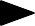 SIGNATURE OF CENTER REPRESENTATIVESIGNATURE OF CENTER REPRESENTATIVESIGNATURE OF CENTER REPRESENTATIVESIGNATURE OF CENTER REPRESENTATIVESIGNATURE OF CENTER REPRESENTATIVESIGNATURE OF CENTER REPRESENTATIVESIGNATURE OF CENTER REPRESENTATIVESIGNATURE OF CENTER REPRESENTATIVESIGNATURE OF CENTER REPRESENTATIVESIGNATURE OF CENTER REPRESENTATIVESIGNATURE OF CENTER REPRESENTATIVEDATEDATEDATE